Einberufung einer ordentlichen Gesellschafterversammlung (hier: durch die Geschäftsführung)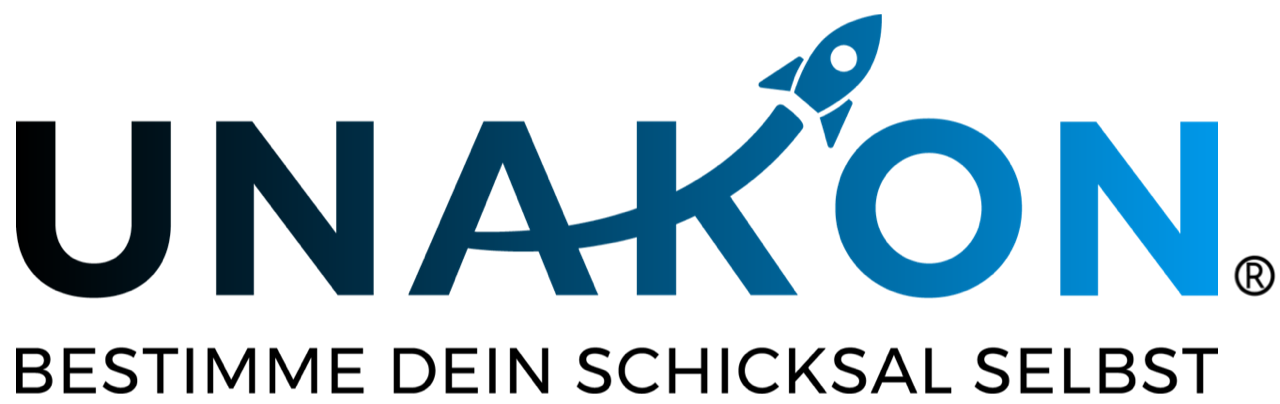 Zu diesem Muster:1.     Das nachstehende Formular bedarf immer einer Anpassung auf den Einzelfall bzw. ihres Unternehmens.2.     Das Muster ist auszufüllen, dies an den bereits dahingehend gekennzeichneten Stellen, ggf. auch darüber hinaus. 3.     Das Muster unterstellt, das kein Betriebsrat existiert, keine Betriebsvereinbarung verabredet ist und keine tariflichen Regelungen zu beachten sind.4.     Das Muster ist unter Umständen u. a. wegen inzwischen veröffentlichter Rechtsprechung zu aktualisieren. Bitte setzen Sie sich hierzu unverbindlich mit uns in Verbindung.5.     Bei Unsicherheiten darüber, wie mit dem Mustertext zu verfahren ist, empfehlen wir Ihnen dringend, den Rat eines Anwalts einzuholen. Eine erste Anfrage nach Unterstützung durch uns ist stets in ihrer Mitgliedschaft inkludiert.6.     Haftungsausschluss: Alle Formulare und Mustertexte sind unbedingt auf den Einzelfall hin anzupassen. Wir haben uns bei der Erstellung große Mühe gegeben. Trotz alledem können wir absolut keinerlei Haftung dafür übernehmen, dass das jeweilige Dokument für den von Ihnen angedachten Anwendungsbereich geeignet und ausreichend ist. In Zweifelsfällen kontaktieren Sie uns bitte unter vertraege.recht@unakon.deEinberufung einer ordentlichen Gesellschafterversammlung (hier: durch die Geschäftsführung)Per EinschreibenAn die Gesellschafter der __________ GmbH, ___________ [Adresse]Ort/Datum [Die Einberufungsfrist beträgt mindestens 1 Woche, beginnend mit dem Tag, an dem der eingeschriebene Brief im Falle ordnungsgemäßer Zustellung dem allen Gesellschaftern unter normalen Umständen zugegangen wäre, in der Regel der übernächste auf die Aufgabe bei der Post folgende Tag!]Einladung zur ordentlichen GesellschafterversammlungSehr geehrte ______________,als Gesellschafter der ______ GmbH mit Sitz in ___________ lade ich hiermit zu einer ordentlichen Gesellschafterversammlung. Die Versammlung ist anberaumt auf ________ [Datum] um ___ Uhr in den Geschäftsräumen der Gesellschaft in ____________ [Postanschrift der Gesellschaft].Die Tagesordnung soll wie folgt lauten:____________________________________________________________…___________________Ort/Datum________________________________Unterschriften des/der Geschäftsführer